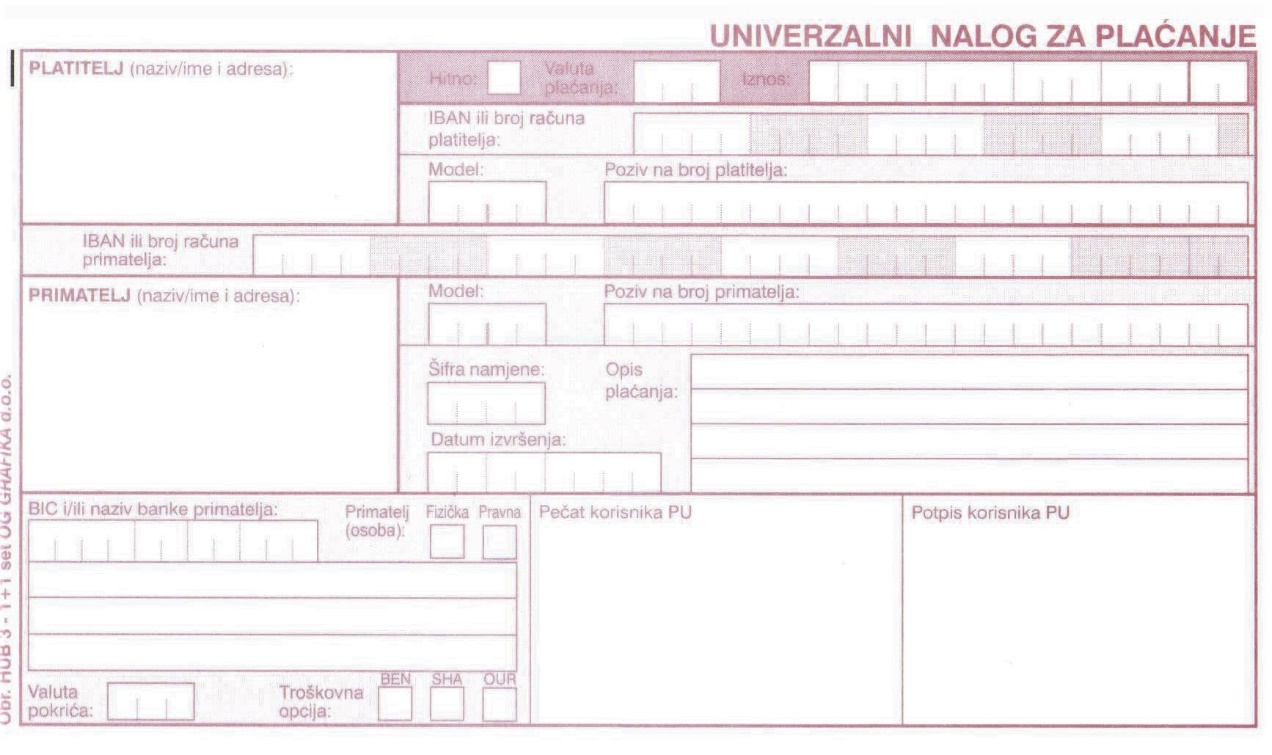                                                                                                                                                           H R K                                                                     1  5  0   0 0                      Pero Perić 3.A                  Šimićeva 10                 21 000 Split                                                                                                                                                                                                                                                                                                                                                                                                                                                                  H R 6 5 2 4 0 7 0 0 0 1 1 0 0 5 5 9 6 2 2                                                                                                              H R 00                         2020 - 2021                      Komercijalno trgovačka                                                                        Povećani troškovi                  Škola Split                                                                                               obrazovanja                  A. G. Matoša 60                  21 000 Split1. Ovo je primjer ispunjene uplatnice za učenika-cu2. Obvezno unijeti za platitelja: ime i prezime učenika-ce, razredno odjeljenje (samo 2., 3., i 4. razredi) koje će učenik-ca pohađati u novoj školskoj godini, te adresu3. Za Poziv na broj platitelja: obvezno unijeti OIB učenika-ce (11 znamenki)4. Ostale podatke prepisati sa ove kopije uplatnice5. IBAN broj računa primatelja: HR65 240 7000 11 00 55 96 22